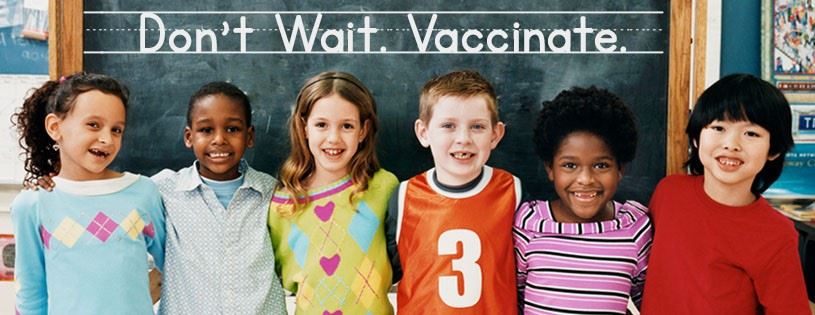 School Immunization Clinic 2020The Vanderburgh County Health Department in partnership with the Evansville Vanderburgh School Corporation will be holding an immunization clinic at your child’s school. No need to miss work or take your child out of school. We will come to you! More information to come on dates and times for each clinic. For more information or questions, please call              812-483-8365. 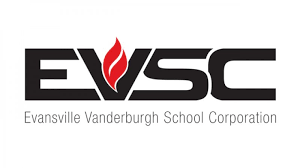 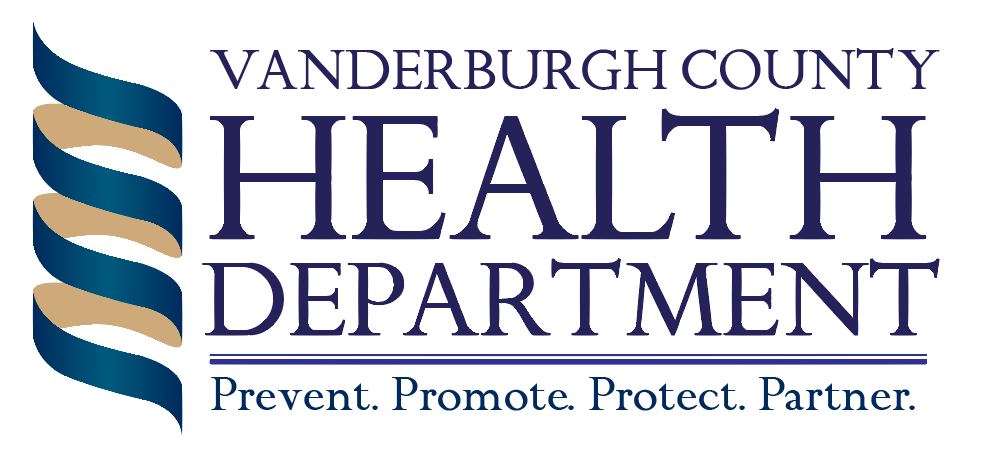 Required and recommended vaccines will be offeredYour child will qualify if they have: No Insurance Medicaid Some Private InsurancesScan the code below with your phone or visit our website to sign up for the clinichealth.vanderburghcounty.in.gov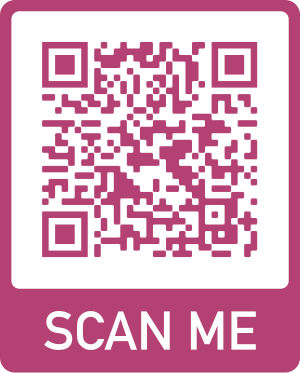 